HOTEL BUONA STELLAPER GRUPPI DI FAMIGLIE EPER GRUPPI PARROCCHIALI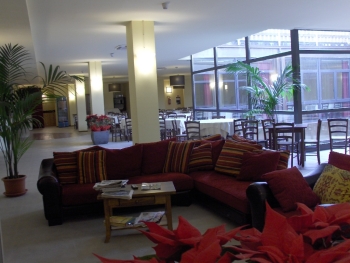 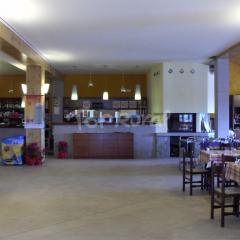 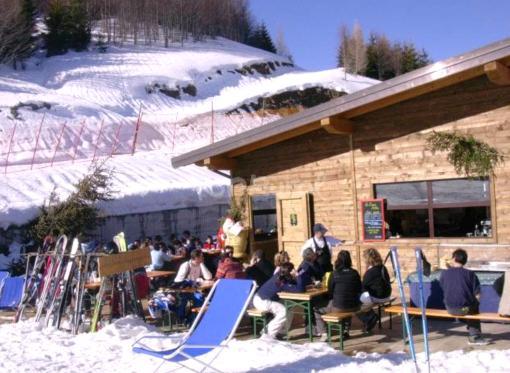 L’ Hotel “Buona Stella” è l’unica realtà turistica presente in Località Cimoncino in una straordinaria posizione con vista dalle Alpi all’Appennino nell’incantevole scenario del Parco Naturale dell’Alto Appennino (all’interno dell’area sciistica del Consorzio del Cimone a  s.l.m.) . Nonostante la raffinata struttura, l’hotel è famoso per la calda ospitalità e cordialità che solo un’ atmosfera familiare può dare. L’ Hotel dispone di 42 camere arredate in legno con design moderno ed essenziale, fornite di servizi privati e televisione, un ampio parcheggio, una spaziosa ed accogliente reception, salotto con televisione, elegante bar e solarium. Per i bambini offre una spaziosa sala giochi attrezzata. L’Hotel Buona Stella vi propone, inoltre, pranzi all’aperto nello spazioso solarium allestito con chiosco – “Salsicceria". 
· Direttamente nel comprensorio sciistico e naturalistico del Cimone 
· Camere per portatori di handicap 
· Vicinanza a Stadio Olimpico del Ghiaccio ( per la stagione estiva adibito a pista Roller) 
· Vicinanza a Parco Giochi per bambini ed adulti Adventure Park 
· Escursioni a piedi e in Mountain Bike immerse nella natura per tutti i livelli di difficoltà 
Da giugno a settembre la struttura è adibita a casa per ferie per gruppi parrocchiali composti sia  da ragazzi che da famiglie. Ampie spazi consentono una gestione ottimale di tutte le attività educative compreso il lavoro a gruppi separati.                                                                       per informazioni potete rivolgervi ad uno dei seguenti riferimenti:Ufficio famiglia:   tel.	  e-mail:  cdpfam@modena.chiesacattolica.it